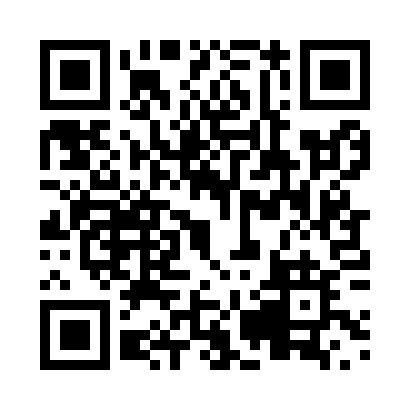 Prayer times for Sherrington, Quebec, CanadaMon 1 Jul 2024 - Wed 31 Jul 2024High Latitude Method: Angle Based RulePrayer Calculation Method: Islamic Society of North AmericaAsar Calculation Method: HanafiPrayer times provided by https://www.salahtimes.comDateDayFajrSunriseDhuhrAsrMaghribIsha1Mon3:155:1112:586:208:4510:412Tue3:165:1212:586:208:4510:403Wed3:175:1212:596:208:4510:404Thu3:185:1312:596:208:4410:395Fri3:195:1412:596:208:4410:386Sat3:205:1412:596:208:4310:377Sun3:215:1512:596:208:4310:378Mon3:225:1612:596:208:4310:369Tue3:245:1712:596:208:4210:3510Wed3:255:171:006:198:4210:3411Thu3:265:181:006:198:4110:3312Fri3:285:191:006:198:4010:3113Sat3:295:201:006:188:4010:3014Sun3:305:211:006:188:3910:2915Mon3:325:221:006:188:3810:2816Tue3:335:231:006:178:3710:2617Wed3:355:241:006:178:3710:2518Thu3:365:251:006:178:3610:2419Fri3:385:261:006:168:3510:2220Sat3:405:271:016:168:3410:2121Sun3:415:281:016:158:3310:1922Mon3:435:291:016:158:3210:1723Tue3:455:301:016:148:3110:1624Wed3:465:311:016:138:3010:1425Thu3:485:321:016:138:2910:1326Fri3:505:331:016:128:2810:1127Sat3:515:341:016:118:2710:0928Sun3:535:351:016:118:2510:0729Mon3:555:361:016:108:2410:0630Tue3:565:371:016:098:2310:0431Wed3:585:391:006:098:2210:02